						УТВЕРЖДЕНОПриказ Министерства государственной безопасности ДНР  и Министерства   здравоохранения	ДНР                                                                                                      от 09.09.2015 г. № 57/ 04.6.2/1 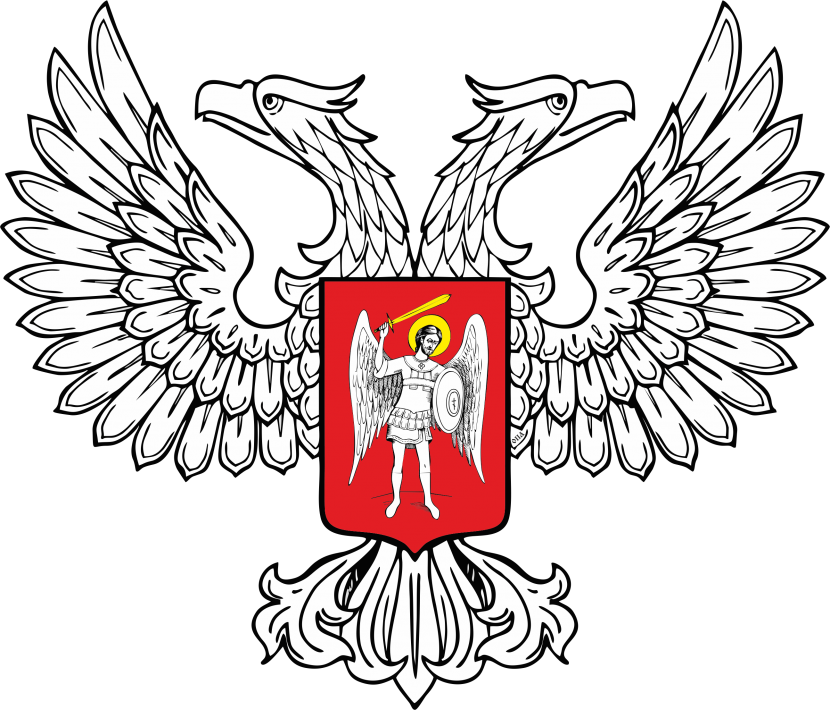             Форма № 900/у-ДСП                                                                                        Министр ГБ ДНР								С. И. ЛукашевичМинистр здравоохранения						В. В. КучковойСправка 
об отсутствии медицинских противопоказаний 
для работы с использованием сведений, составляющих 
государственную тайну 
от "__" __________ 20__ г. _____________________________________________________________________________(полное наименование медицинской организации, место нахождения, почтовый адрес, телефон) выдана _____________________________________________________________________________ (Ф.И.О. гражданина) дата рождения "__" ___________ ____ г., пол: мужской/женский (нужное подчеркнуть), проживающему(ей) по адресу:_____________________________________________________________________________ (место жительства (пребывания) гражданина - нужное подчеркнуть) 
       По результатам проведенного обследования не выявлено медицинских противопока-заний  для работы с использованием сведений, составляющих государственную тайну: врач-психиатр нарколог _____________________________________________________________________________ (дата обследования, Ф.И.О., подпись, печать врача (медицинской организации) врач-психиатр _____________________________________________________________________________ (дата обследования, Ф.И.О., подпись, печать врача (медицинской организации)              Врачебной комиссией вынесено заключение об отсутствии медицинских  противо-показаний  для работы с использованием сведений, составляющих государственную тайну.Председатель врачебной комиссии ___________ ___________ _____________________ (должность) (подпись) (Ф.И.О.) 
Члены врачебной комиссии:
___________
___________
_____________________(должность) (подпись) (Ф.И.О.) ___________ ___________ _____________________ (должность) (подпись) (Ф.И.О.) ___________ ___________ _____________________ М. П.(должность) (подпись) (Ф.И.О.) 